Book Scavenger HuntUsed effectively, The Practice of Statistics, 5th edition can serve as an important resource for helping you master the key ideas and methods of statistics.  This activity is designed to help you get familiar with what the book has to offer.  Which two of the authors are current high school Statistics teachers?  Where do they teach?What is a FRAPPY?Are any answers provided in the book?  If so, which ones?On what page do you find the law of large number?In what two places do you find the Learning Objectives for each section in the text?Tell what each of the following icons means: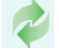 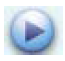 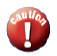 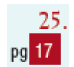 Go to the book’s Web site (www.whfreeman.com/tps5e).  Name something you find there that could be helpful to you during this course.Read the Overview (pages xxi – xxiii).  Then answer the following questions.What is data?Why is data more reliable than personal experience?What is the most important information about any statistical study?What is often more instructive than a bunch of numbers?Statistics gives us a language for talking about what?